附件3交通路线酒店名称：宁波曙光丽亭酒店酒店地址：宁波市镇海区骆驼街道慈海南路600号（329国道旁） 酒店电话： 王治儒  18967800999酒店位置图：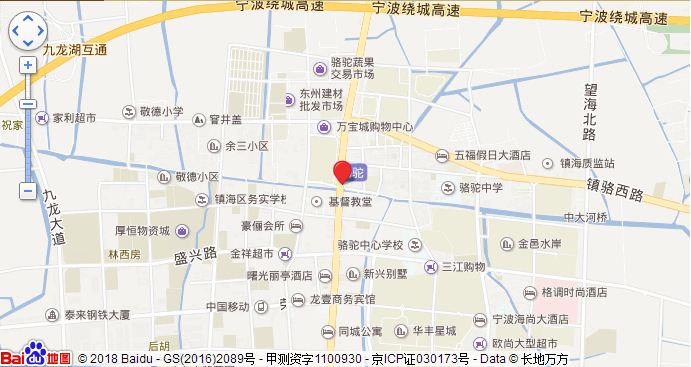 